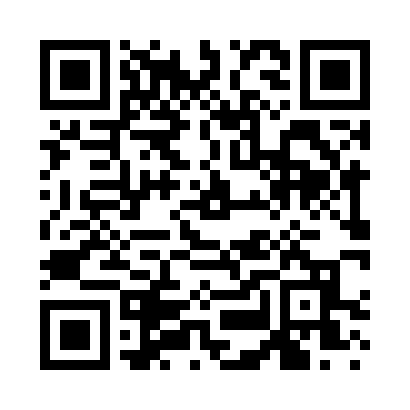 Prayer times for North Clymer, New York, USAMon 1 Jul 2024 - Wed 31 Jul 2024High Latitude Method: Angle Based RulePrayer Calculation Method: Islamic Society of North AmericaAsar Calculation Method: ShafiPrayer times provided by https://www.salahtimes.comDateDayFajrSunriseDhuhrAsrMaghribIsha1Mon4:035:471:225:258:5810:412Tue4:045:471:235:258:5810:413Wed4:055:481:235:258:5710:404Thu4:065:481:235:258:5710:405Fri4:075:491:235:258:5710:396Sat4:085:501:235:258:5710:387Sun4:085:501:235:268:5610:388Mon4:095:511:245:268:5610:379Tue4:115:521:245:268:5510:3610Wed4:125:521:245:268:5510:3611Thu4:135:531:245:268:5410:3512Fri4:145:541:245:258:5410:3413Sat4:155:551:245:258:5310:3314Sun4:165:551:245:258:5310:3215Mon4:175:561:245:258:5210:3116Tue4:195:571:245:258:5110:3017Wed4:205:581:255:258:5110:2918Thu4:215:591:255:258:5010:2719Fri4:226:001:255:258:4910:2620Sat4:246:011:255:258:4810:2521Sun4:256:021:255:248:4810:2422Mon4:266:021:255:248:4710:2323Tue4:286:031:255:248:4610:2124Wed4:296:041:255:248:4510:2025Thu4:316:051:255:238:4410:1826Fri4:326:061:255:238:4310:1727Sat4:336:071:255:238:4210:1628Sun4:356:081:255:238:4110:1429Mon4:366:091:255:228:4010:1330Tue4:386:101:255:228:3910:1131Wed4:396:111:255:218:3810:10